						REFLECTIVE JOURNALIntroductionThe use of a Reflective Journal is a technique for both undergraduate and postgraduate students to record their impressions of the course subject-matter class by class. It can be used at the end of a course for students to provide feed-back to the teacher concerning the course. It can also be used by the teacher to reflect on their teaching and on the course.A reflective journal is similar to a diary, which can be prepared by students in order to record the main learning outcomes at the end of a teaching session. It can also include any questions that the student may have which can be discussed at the next class.  There is no need for the reflective journal to be handed in to the trainers.   In order to encourage the use of a reflective journal, the lecturer can prepare and distribute an example of a reflective journal entry at the beginning of the course.Depending on the particular class and how it was conducted by the lecturer, the reflective journal headings could include headings such as these: The main issues discussed today were:I made the following comments in class:I asked the following questions in class:I answered the following questions from the lecturer I had difficulty understanding the following issues:I will research the following issues before the next class:I will discuss the following issues with my classmates before the next class:I will ask the lecturer to clarify the following issues in the next class.Using the reflective journal in the TTT courseFor this Training the Teachers (TTT) course, it is suggested that a reflective journal be used by making entries for each session shown in the Course Outline, so that all participants are encouraged to reflect on the same issues. It can then be used for feedback and evaluation at the end of each day, as well as the preparation of the written evaluation and discussion in the closing session.The brief entries at the end of each session should address the content of that session and the teaching methodologies that were experienced.  We also ask you to make notes of any ideas you may have arising from a particular session concerning how you would approach teaching differently from the way the trainers have done. Participants will be asked to share some of their reflections in session 15.  In order to facilitate this process, this document provides a reflective journal that you can maintain during this week’s program.  We ask you to briefly record your impressions for each session. DAY 1: MONDAY 28th May 2018General reflections on Day 1:Day 2: TUESDAY 29th May 2018General reflections on Day 2:DAY 3 WEDNESDAY 30 the May 2018General reflections on Day 3:DAY 4 thursday 31st May 2018General reflections on Day 4:DAY 5 Friday 1st JUNE 2018General reflections on the TTT Program: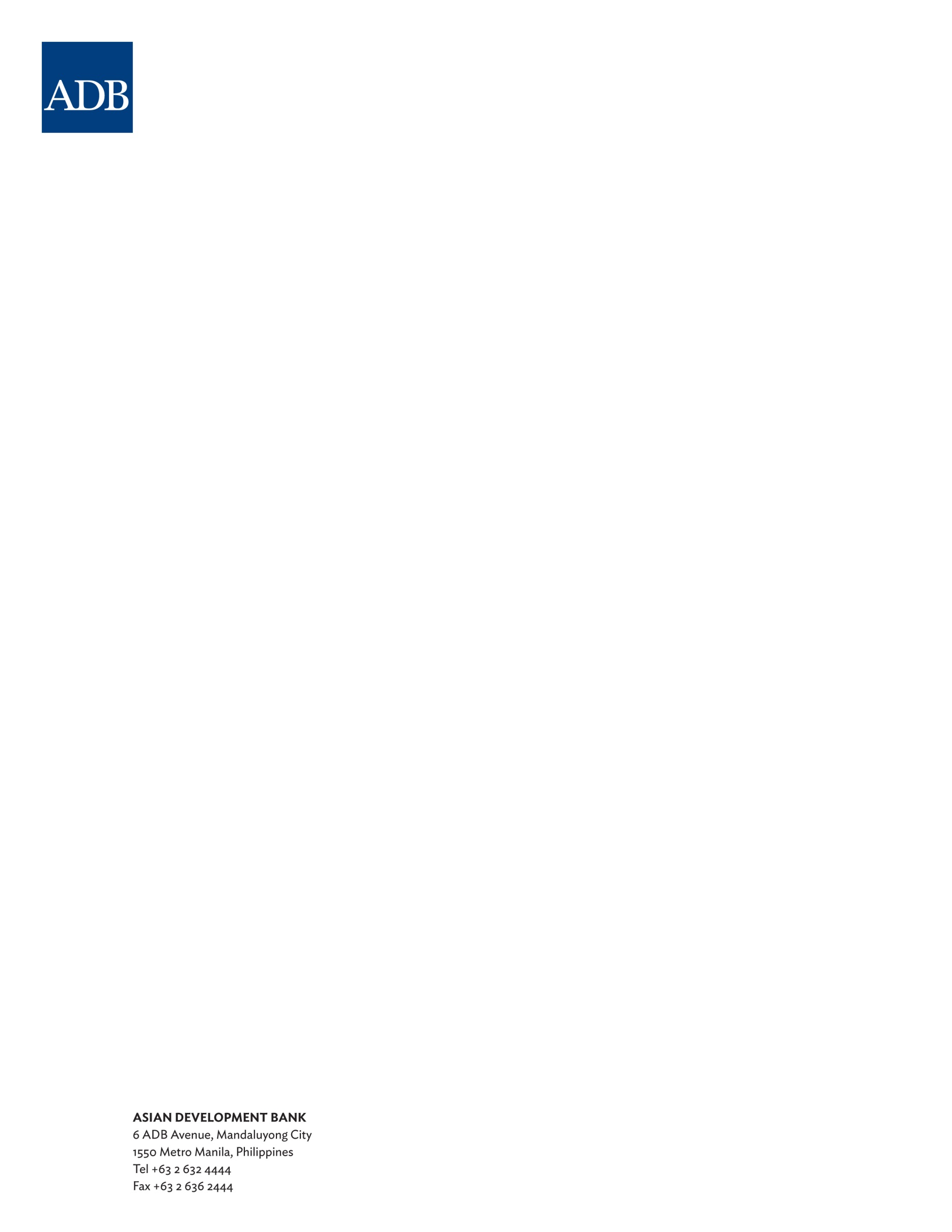 REGIONAL CAPACITY DEVELOPMENT TECHNICAL ASSISTANCESTRENGHTENING THE CAPACITY FOR ENVIRONMENTAL AND CLIMATE CHANGE LAW IN ASIA AND THE PACIFICTRAIN-THE-TRAINERS PROGRAM28th May – 1st June 2018Colombo, Sri Lanka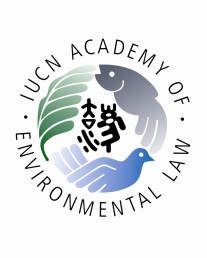 SESSION AND TIME           ACTIVITY                                        COMMENTSession 1Opening Ceremony  +    Introduction to the TTT Course  Session 2A Building environmental and climate change law championsSession 2BGlobal, regional & national  environmental and climate change  issuesSession 3Drafting exercise on definition of “environment’? Introduction to Environmental and Climate change Law+ small group free form discussionSession 4Spatial Planning and EIA law+ small group discussionCase-study: Port City project, Colombo SESSION AND TIME                                     ACTIVITY                                    COMMENTSession 5 Overview of environmental protection law       +small group discussionTutorial: Industrial Water PollutionSession 6Overview of biodiversity / natural and cultural heritage law + small group discussionFilm on heritage Free form class discussion - What is worth protecting in your jurisdiction?Session 7 Overview of natural resources management law+ small group discussionRole play (part 1) : describe nature of role-play exercise,  allocate groups and preparation of submissionsSession 8Climate change & clean energy lawGuided brainstorming exerciseFeed-back session:participant facilitators to reflect on their effortsclass to give constructive feed-back to facilitatorsfeedback by trainer to class and facilitatorsDistribution of MEA Research ExerciseSession 9Presentation: Environmental  litigation from a comparative perspective+ Q and AShort presentation: the Indian experience with the National green tribunalGuest Presentation: The role of the judiciary+ Q and AGuest Presentation: A Practitioner’s perspective on Public Interest environmental Litigation + Q & ASession 10Rights in Environmental and Climate Change  Law + Q and AEnvironmental clinics: presentation + small group structured discussion Session 11International Environmental Law Process for ratification of treaties in  Sri LankaProcess for ratification of treaties in India MEA Research exercise: presentation of written assignments on implementation of MEAs in Myanmar Session 12 Participants to engage in allocated roles for simulated mediation exerciseClass discussion:  feedback on mediation process: critique of the value of mediation +Discussion on how participants can include a role play in an environmental law course.SESSION AND TIME                                      ACTIVITYCOMMENTSession 13 Regional  environmental law+ Q & ACase-study: guest presenter : Fisheries dispute between India and Sri  Lanka Case-study: Sethusamundram projectSession 14Designing an environmental and climate change law course (Part 1) – review of teaching methodologiesDiscussion of technology-based approaches:Educating millennialsOnline resourcesOnline teaching platformsSeminar on teaching methodologiesSessions 15 and 16 (Field Trip) Field trip presentationConduct of field trip:    Bellanwilla-Attidiya SanctuaryDe-briefing session:discussion of legal issues arising from field trip; discussion of field trip as a teaching methodologyCourse dinnerSESSION AND TIME                                      ACTIVITYCOMMENTSession 17 Role of AssessmentAssessment optionsFree form, self- directed small group discussion on preferences for assessment optionsSession 18 Design exercise: environmental and climate change law course syllabusSession 19Presentation of Course Syllabus DesignsPlenary free-form discussion  on the syllabus presentationsPresentation on IUCNAEL and IUCN WCELSession 20Class discussion: Course Outcomes and Creation of Environmental Law Champions Network in Sri Lanka and IndiaCompletion of course evaluation forms by participantsClosing Ceremony